ТОС «Ивановка»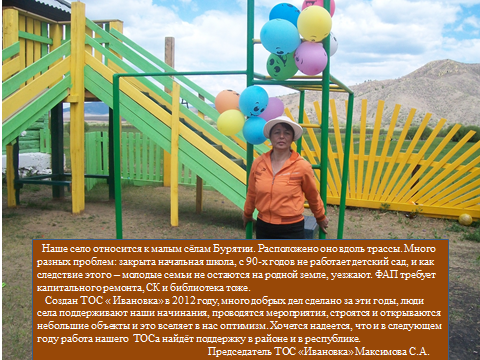 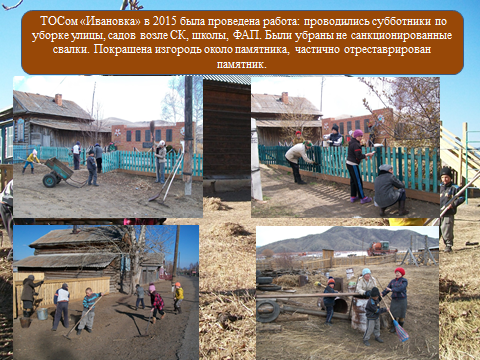 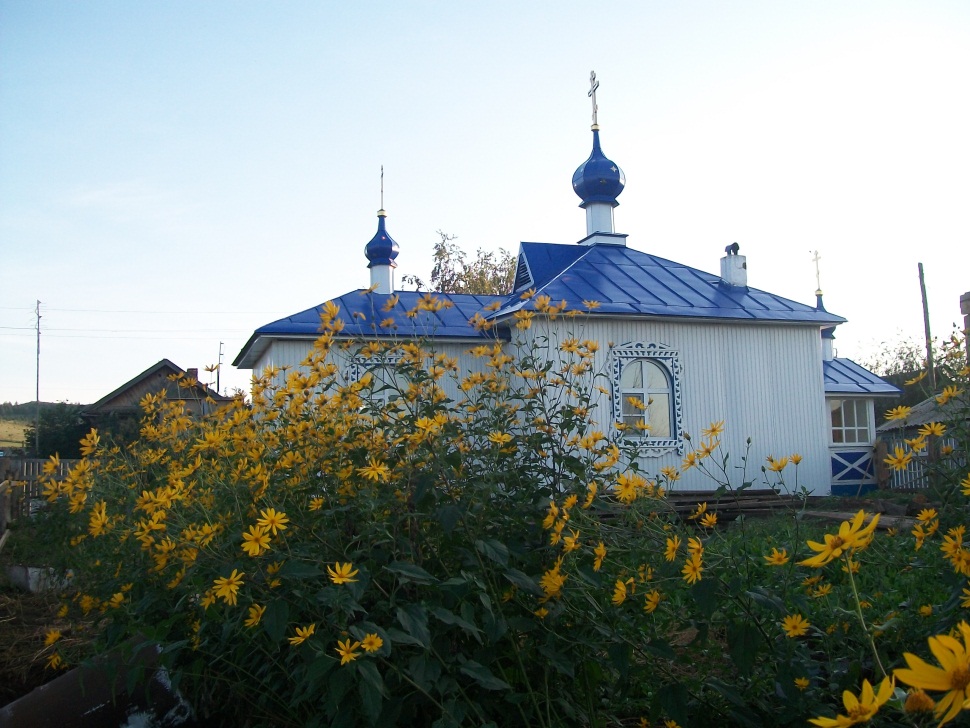 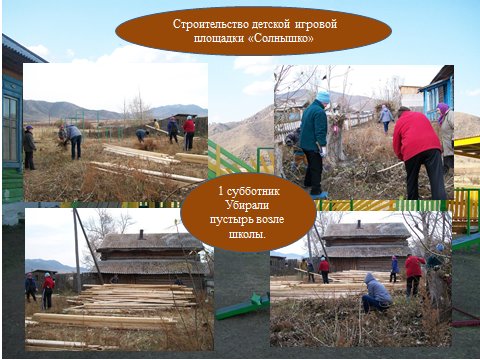 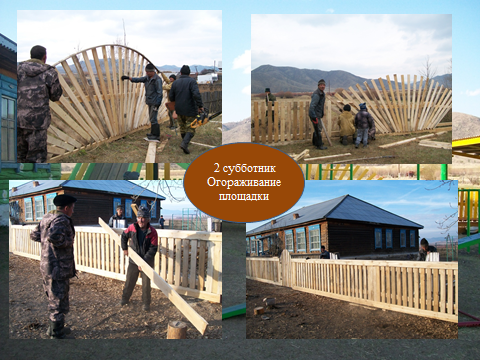 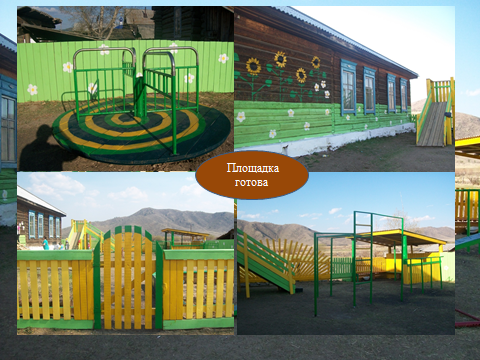 